CUADROS DE BONOS EN PESOS al 28/02/2020BONOS EN PESOS CON CER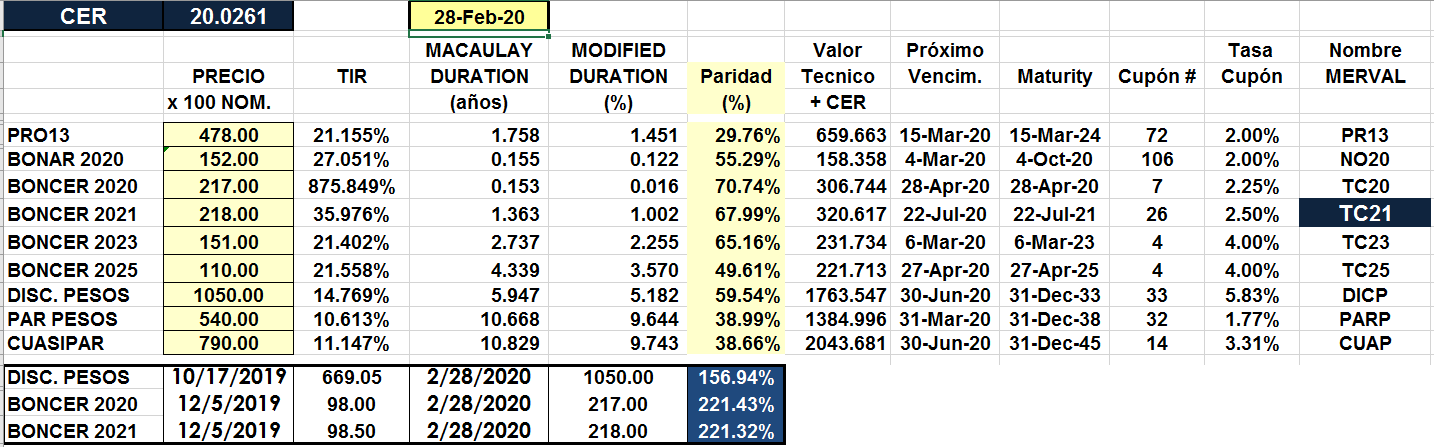 BONOS EN PESOS A TASA FLOTANTE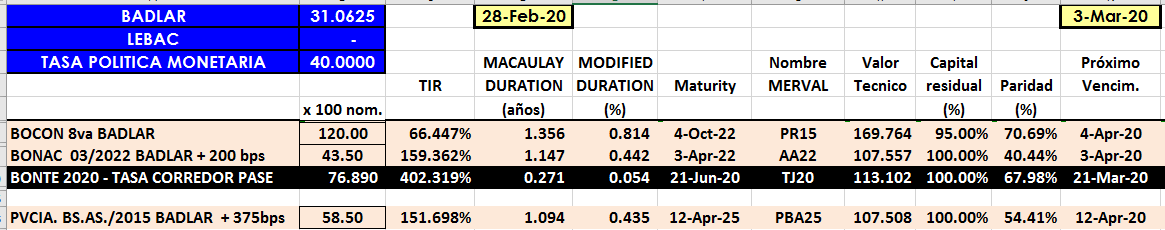 